Syro Malabar day Warrington, Archdiocese of Liverpool, UK 26 July 2015A Syro Malabar day was celebrated in the Roman Catholic Parish of Warrington today.  Syro Malabar Eucharistic Liturgy in English language was celebrated in English language with a few  Aramaic chants like 'Pukdanacon', 'Kandeesa Alaha' etc sung by Rev DR Joseph Palackal co celebrated with Rec Christopher Cunningham, Rev Fr Zacharias Kanjoopparampil, Rev Fr Roy. A large number of English Catholics also attended the celebration. The choir was led by Ann Preston, who commented that this was a wonderful  experience. Ann is very familiar with Latin Rite Mass and chants, but the Syriac chants and Syriac rite Mass were a different experience. She felt privileged to sing chants in the language of our Lord Jesus Christ.The English community actively participated in the celebration of Holy Qurbana by snging chants. They felt that in the Syro Malabar Qurbana, the participation of the congregation is more and they enjoyed singing the chants  like the Psalms alternatively  by the Celebrant and the congregation.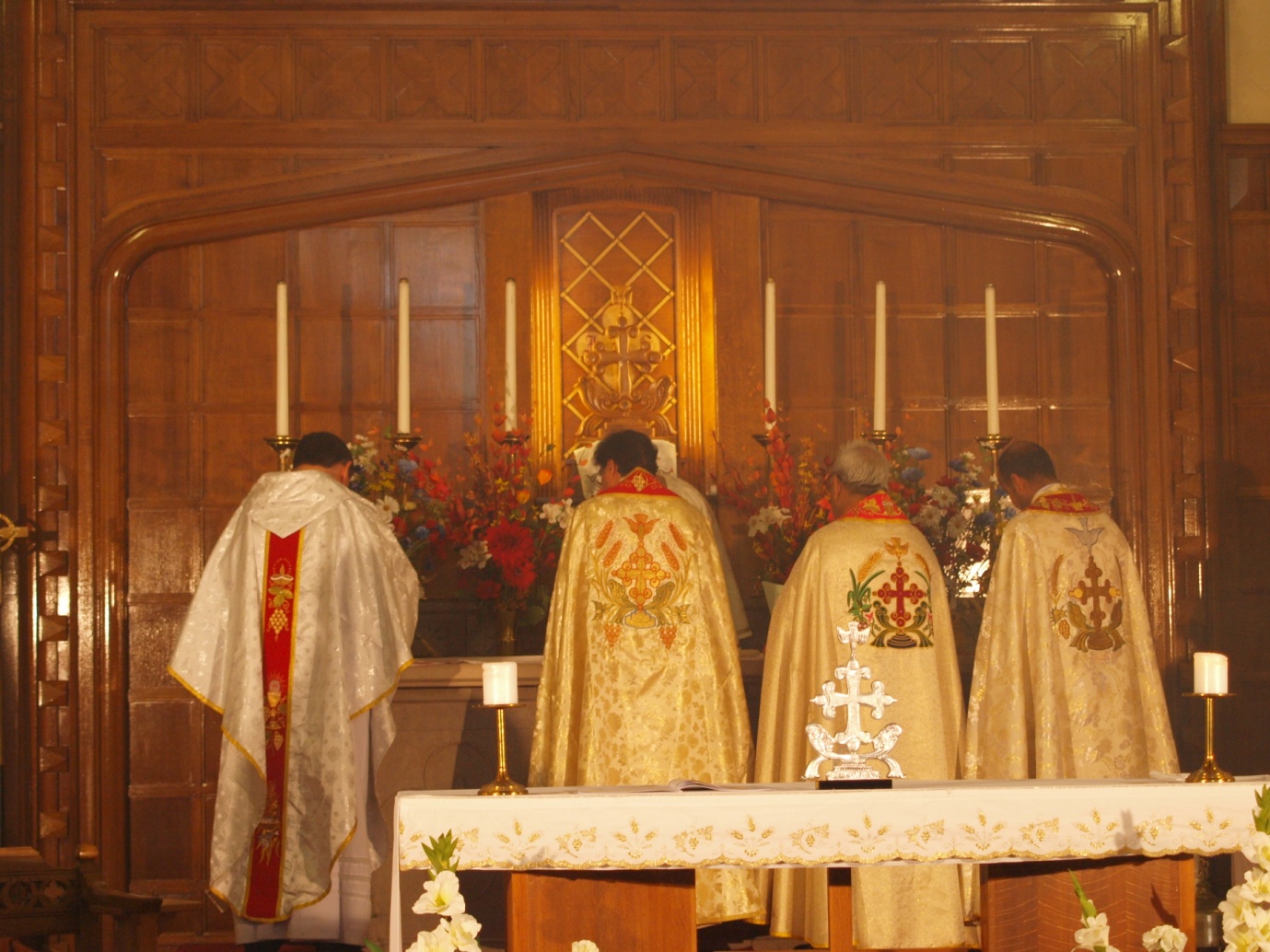 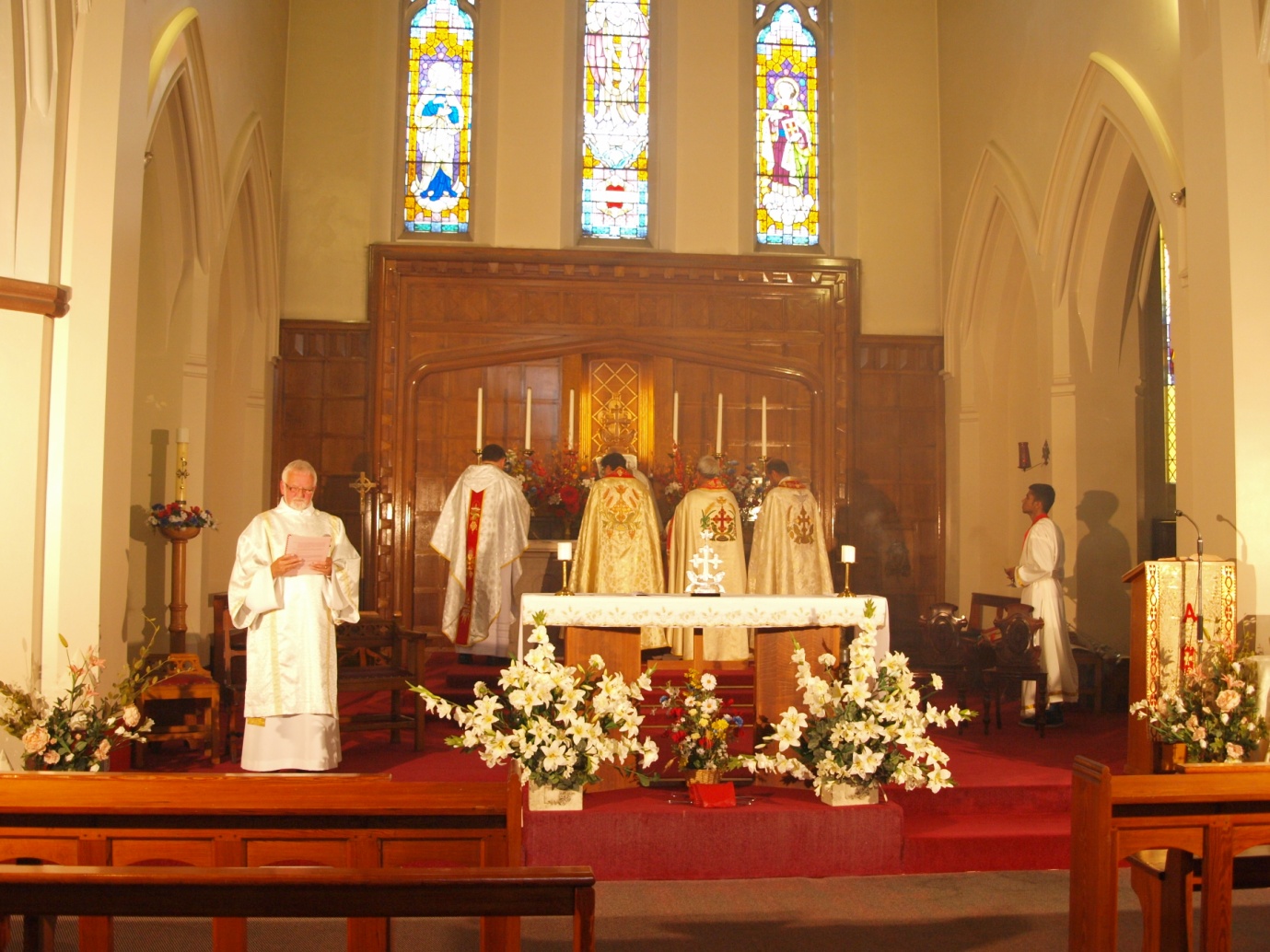 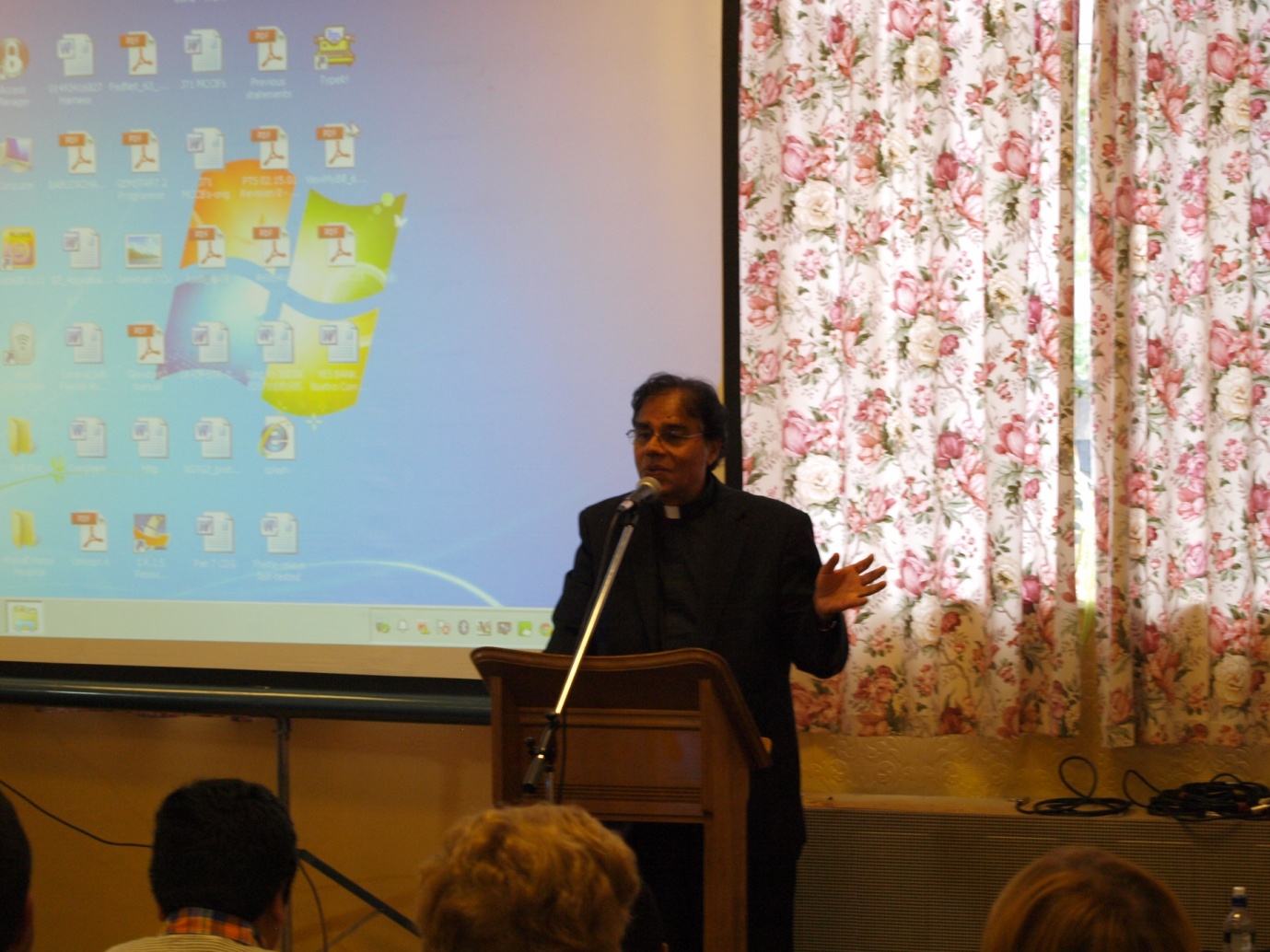 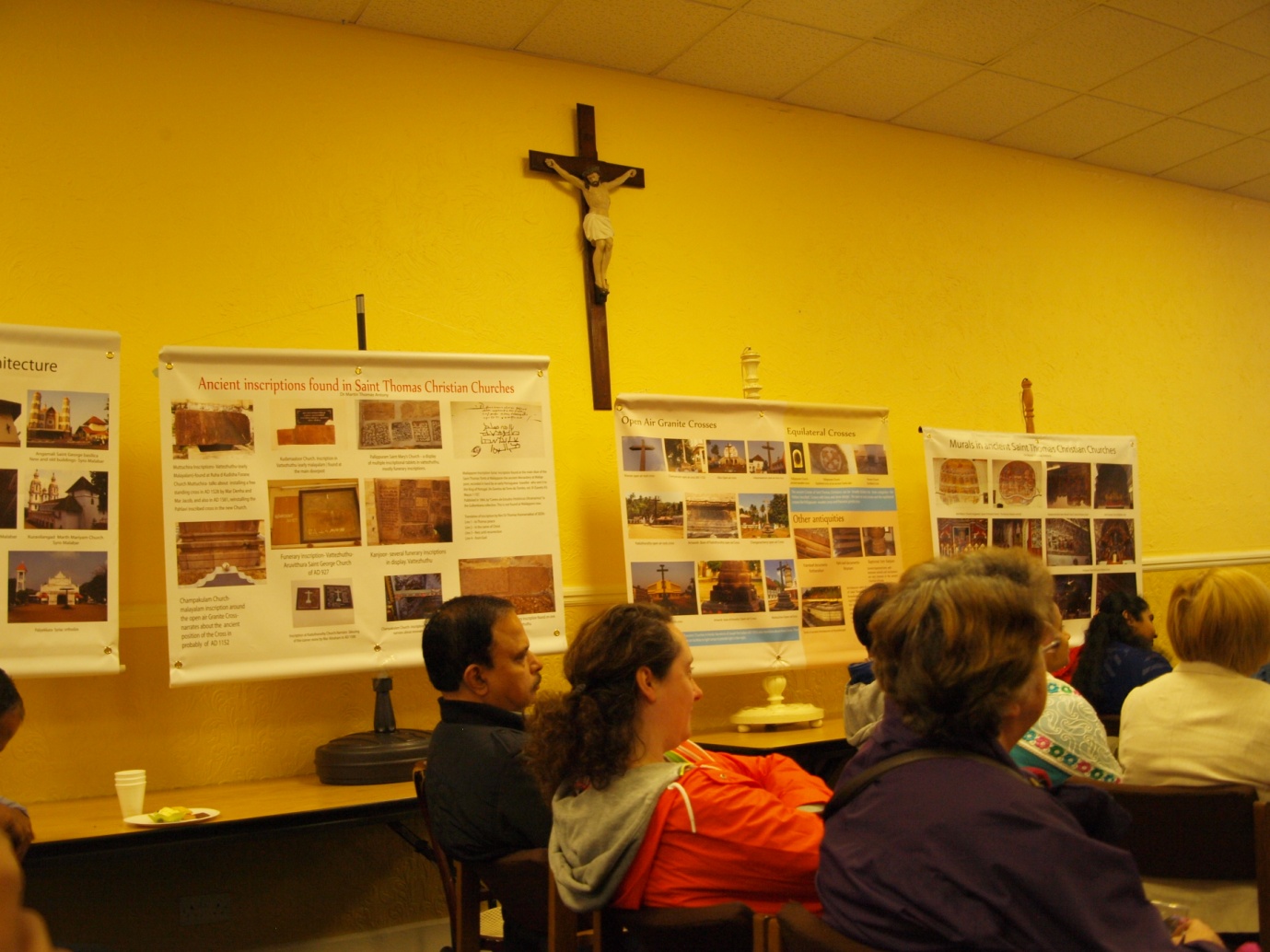 